Year 2 Parent GuideWeek Beginning 30.3.2020Learning from home can be very challenging. You may have limited space and technology to work with, more than one child to keep engaged, babies who need constant care and many of you need to be working from home yourselves. Although we have planned three activities a day, please do not feel pressured to complete everything we plan. There is no need to print everything out. Use the books provided. All English and Maths activities will have daily individual attachments. Some afternoon subjects will not have separate documents. You will find the details for those activities in this weekly document.Mrs. Kan has also planned some alternative activities around play, well-being, creativity, music and movement. These can be done at any point in the week and instead of planned curriculum activities.TimetableEnglish writing activity – 40 minutes a day.Maths activity – 40 minutes a day.Reading – 20 minutes a day minimum.Handwriting – 20 minutes three times per weekPhysical activity – an 1 hour a day (This can be broken up into chunks.)Foundation subject activity (RE Wednesday, Science Thursday, Art Friday) – 40 minutes a dayMixing drinks – MondayBaking - TuesdayYear 2 Maths:measure length/height in metres/centimetres (m/cm); mass in kilograms and grams (kg/g); temperature in degrees Celsius (°C); capacity litres/millilitres to the nearest appropriate unit, using rulers, scales, thermometers and measuring vesselsread scales in divisions of ones, twos, fives and tens.Resources you will need to complete activities:ruler, tape measure, measuring jug, scales, measuring spoonSupport with activities:It is far more useful to put these skills into practise by baking and mixing in the kitchen. However you may have limited resources to do this so we have planned reading scales for capacity, mass and temperature from worksheets and have some useful alternative online games. Please do what best suits you. You do not need to bake, complete the worksheets and play the online games.https://www.topmarks.co.uk/maths-games/measuring-in-cm https://www.teacherled.com/iresources/scales/mass/ https://www.ictgames.com/mobilePage/mostlyPostie/index.html https://www.teacherled.com/iresources/scales/temperature/  http://www.ictgames.com/mobilePage/capacity/index.html Explain new vocabulary capacity, mass, temperature and length.Most children will not see that each mark on a scale is equal to more than one. If they need to, they can make that mistake whilst reading the scale. Ask them what other numbers that could count in, 2s, 5s, 10s and get them to test this out. Year 2 English:Develop positive attitudes towards and stamina for writing by:writing fictional narratives writing for different purposes (instructions)sentences with different forms: commands in instructional writingusing conjunctions: when, because, and, but, soSpelling –ge and –dge Resources you will need to complete activities:Baking equipment, simple recipe to follow, pencilSupport with activities:If you find one of the activities is taking longer than expected, it is okay to continue with this the next day. Dictating sentences, ordering the words in sentences where each individual word has been cut out or using picture prompts are other useful ways to support children with writing activities.Handwriting – please continue practising the ng join this week. Use the extension page when needed. At school we find handwriting a calming activity for children and will usually have our handwriting lesson after a very busy (or noisy!) activity.KS1 RE: Read through the list of children’s rights. Print or dray a bingo board of 9 squares. Choose 9 rights to fill your board. You must choose ONE right that you did not know well before, ONE that applies to you, ONE that you think that does not apply to you and any six others.Someone else in your family can also make a board. Read out the list of rights and the match all 9 rights is the winner!Year 2 Science:Plantsobserve and describe how seeds and bulbs grow into mature plants find out and describe how plants need water, light and a suitable temperature to grow and stay healthyResources you will need to complete activities:seeds, water, soil/cotton woolActivity: children will need to plant a seed this week and observe its growth over time. In their blank exercise book, children will need to draw a picture of the plant and describe what they see. They will repeat this over the next three weeks. A children’s book has been uploaded that can be read by children and support them with this activity.Support with activity:If you are unable to grow a new plant at home, alternatively your child could be in charge of looking after a plant you already own making sure it is watered and has enough sunlight.Alternatively this online resource supports children in understanding what plants need to grow through a game. http://resources.hwb.wales.gov.uk/VTC/plants_light_water_to_grow/eng/Introduction/default.htmKS1 Art:learn about the work of a range of artists, craft makers and designers, describing the differences and similarities between different practices and disciplines, and making links to their own work.Activity: Compare art by Georgia O’Keefe (Hibiscus with Plumeria) and Claude Monet (Water Lilies 1916) depicting flowers. Questions to ask - What is the same? What is different? What materials do you think the artist used and why? Which one do you like best and why?Recreate your favourite piece or create a new piece inspired by your favourite one.Support with activity:This activity is directly linked to our topic in Science. If your child is disinterested in the artwork below, it is absolutely fine for them to compare two other, unrelated pieces of artwork. Use the virtual tour of the National Gallery to choose.https://www.nationalgallery.org.uk/visiting/virtual-tours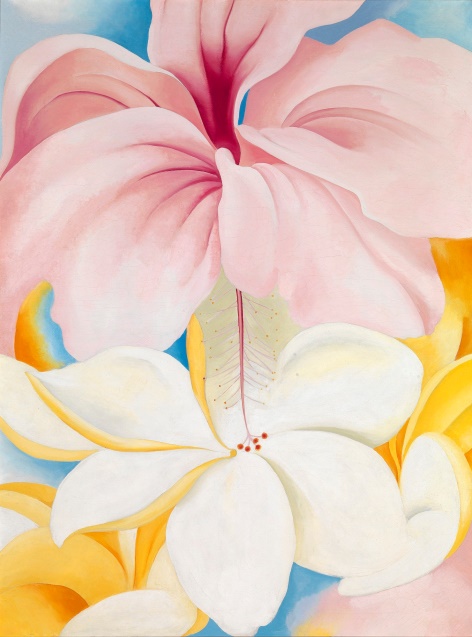 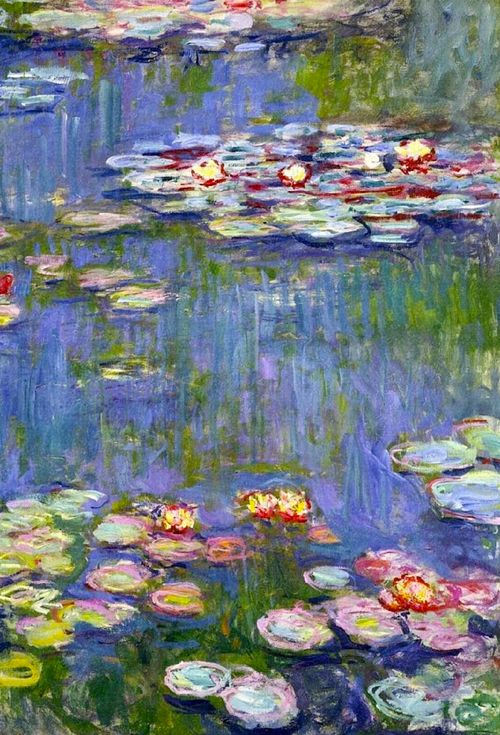 